Об утверждении порядка уведомления представителя нанимателяо фактах обращения в целях склонения к совершениюкоррупционных правонарушенийВ соответствии с частью 5 статьи 9 Федерального закона от 25 декабря 2008 года № 273-ФЗ «О противодействии коррупции» и в целях совершенствования деятельности Управления Федеральной службы по надзору в сфере связи, информационных технологий и массовых коммуникаций по Новгородской областиприказываю:1. Утвердить Порядок уведомления представителя нанимателя о фактах обращения в целях склонения к совершению коррупционных правонарушений согласно приложению № 1.2. Утвердить Перечень сведений, содержащихся в уведомлениях представителя нанимателя о фактах обращения в целях склонения к совершению коррупционных правонарушений, согласно приложению № 2.3. Возложить организацию проверки информации, содержащейся в уведомлениях представителя нанимателя о фактах обращения в целях склонения к совершению коррупционных правонарушений, и материалов, прилагаемых к ним, на комиссию по соблюдению требований к служебному поведению федеральных государственных гражданских служащих Управления Федеральной службы по надзору в сфере связи, информационных технологий и массовых коммуникаций по Новгородской области и урегулированию конфликта интересов.4. Ведущему специалисту-эксперту отдела организационной, правовой работы и кадров Смирновой Л.А. обеспечивать:4.1. Прием и регистрацию уведомлений.4.2. Передачу зарегистрированных уведомлений представителя нанимателя о фактах обращения в целях склонения к совершению коррупционных правонарушений в комиссию по соблюдению требований к служебному поведению федеральных государственных гражданских служащих управления Федеральной службы по надзору в сфере связи, информационных технологий и массовых коммуникаций по Новгородской области и урегулированию конфликта интересов.5. Контроль за исполнением приказа возложить на заместителя руководителя В.И. Кузнецова.Руководитель                                                                                 А.А. КормановскийПриложение № 1к приказу руководителяуправления Роскомнадзора по Новгородской областиот 31.12.2013 № 369ПОРЯДОКуведомления представителя нанимателя о фактах обращения в целях склонения к совершению коррупционных правонарушений1. Настоящий порядок регулирует правоотношения, возникающие в связи с уведомлением представителя нанимателя о факте обращения в целях склонения федерального государственного гражданского служащего управления Роскомнадзора по Новгородской области (далее – гражданский служащий), к совершению коррупционных правонарушений (далее – уведомление). 2. Уведомление оформляется по форме согласно приложению № 1 к настоящему Порядку и передается в отдел организационной, правовой работы и кадров управления Роскомнадзора по Новгородской области (далее – Управление) не позднее окончания служебного дня, следующего за днем поступления обращения. Форма уведомления размещается на официальном сайте Управления.3. При нахождении гражданского служащего не при исполнении должностных обязанностей либо вне пределов места работы о факте обращения в целях склонения его к совершению коррупционного правонарушения он обязан уведомить представителя нанимателя по любым доступным средствам связи, а по прибытии на место работы оформить уведомление в течение служебного дня.4. К уведомлению могут прилагаться материалы, подтверждающие обстоятельства обращения в целях склонения гражданского служащего к совершению коррупционных правонарушений.5. Регистрация уведомлений осуществляется отделом организационной, правовой работы и кадров Управления в журнале регистрации уведомлений представителя нанимателя о фактах обращения в целях склонения к совершению коррупционных правонарушений (далее – журнал), составленном по форме согласно приложению № 2 к настоящему Порядку.Листы журнала должны быть пронумерованы, прошнурованы и скреплены печатью.6. После регистрации уведомление и материалы, подтверждающие обстоятельства обращения в целях склонения гражданского служащего к совершению коррупционных правонарушений, передаются в комиссию по соблюдению требований к служебному поведению государственных федеральных государственных гражданских служащих управления Роскомнадзора по Новгородской области и урегулированию конфликта интересов (далее – комиссия), с целью последующей организации проверки содержащихся в них сведений.7. Председатель комиссии либо лицо его замещающее принимает меры по организации проверки сведений, содержащихся в уведомлении, в том числе направляет копии уведомления и соответствующих материалов в территориальные органы прокуратуры по месту работы гражданского служащего.Заместитель руководителя							   В.И. КузнецовПриложение № 1к Порядку уведомления представителя нанимателя о фактах обращения в целях склонения к совершению коррупционных правонарушенийУВЕДОМЛЕНИЕо факте обращения в целях склонения государственного гражданского служащего к совершению коррупционных правонарушений В соответствии со статьей 9 Федерального закона от 25.12.2008 № 273-ФЗ «О противодействии коррупции» уведомляю о факте обращения ко мне 
«____» ___________ 20___ г. в целях склонения к совершению коррупционных правонарушений, а именно _____________________________________________(перечислить, в чем выражено склонение____________________________________________________________________,
к коррупционным правонарушениям)гражданином (должностным лицом) ______________________________________   (указывается Ф.И.О., должность (если известно) лица ____________________________________________________________________ (лиц), наименование юридического лица от имени или в интересах которого лицо (лица) обратились к государственному гражданскому служащему в целях склонения его к совершению коррупционных правонарушений, Указанные действия произошли при следующих обстоятельствах:________________________________________________________________________________________________________________________________________ (кратко описать факт обращения, перечислить действия лица (лиц), обратившегося (обратившихся) к государственному гражданскому служащему в целях склоненияего к совершению коррупционных правонарушений, указать иные сведения, которыми располагает государственный гражданский служащий относительно факта обращения)В связи с поступившим обращением мной ________________________________(описать характер действий____________________________________________________________________государственного гражданского служащего в сложившей ситуации)________________  	    ________________      _________________________  (дата уведомления)                            (подпись)                        (Ф.И.О. государственного            (число, месяц, год)        						гражданского служащего)      Приложение № 2к Порядку уведомления представителя нанимателя о фактах обращения в целях склонения к совершению коррупционных правонарушенийЖУРНАЛрегистрации уведомлений представителя нанимателя о фактах обращенияв целях склонения к совершению коррупционных правонарушенийПриложение № 2к приказу руководителяуправления Роскомнадзора по Новгородской областиот 31.12.2013 № 369ПЕРЕЧЕНЬсведений, содержащихся в уведомлениях представителя нанимателя о фактах обращения в целях склонения к совершению коррупционных правонарушений1. Фамилия, имя, отчество государственного гражданского служащего управления Роскомнадзора по Новгородской области, оформляющего уведомление представителя нанимателя о факте обращения в целях склонения к совершению коррупционных правонарушений (далее – уведомление), его должность, структурное подразделение.2. Сведения о физическом (юридическом) лице, склоняющем к коррупционному правонарушению (фамилия, имя, отчество, должность и т.д.).3. Сущность предполагаемого коррупционного правонарушения (злоупотребление служебным положением, дача взятки, получение взятки, злоупотребление полномочиями, коммерческий подкуп либо иное незаконное использование физическим лицом своего должностного положения вопреки законным интересам общества и государства в целях получения выгоды в виде денег, ценностей, иного имущества или услуг имущественного характера, иных имущественных прав для себя или для третьих лиц либо незаконное предоставление такой выгоды указанному лицу другими физическими лицами и т.д.).4. Способ склонения к коррупционному правонарушению (подкуп, угроза, обещание, обман, насилие и т.д.).5. Время, дата склонения к коррупционному правонарушению.6. Место склонения к коррупционному правонарушению.7. Обстоятельства склонения к коррупционному правонарушению (телефонный разговор, личная встреча, почтовое отправление и т.д.).8. Дата заполнения уведомления.9. Подпись государственного гражданского служащего управления Роскомнадзора по Новгородской области, оформившего уведомление.Заместитель руководителя							         В.И. Кузнецов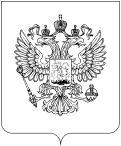 РОСКОМНАДЗОРУПРАВЛЕНИЕ ФЕДЕРАЛЬНОЙ СЛУЖБЫ ПО НАДЗОРУ В СФЕРЕ СВЯЗИ, ИНФОРМАЦИОННЫХ ТЕХНОЛОГИЙ И МАССОВЫХ КОММУНИКАЦИЙПО НОВГОРОДСКОЙ ОБЛАСТИП Р И К А З31.12.2013                                                                                                                №   369Великий НовгородРуководителю Управления Роскомнадзора по Новгородской области___________________от  __________________________________________________________________ (Ф.И.О., должность государственного гражданского служащего с указанием структурного подразделения)№п/пДата регистра-ции уведом-ленияДатанаписа-ния уведом-ленияФ.И.О. государственного гражданского служащего, подавшего уведомлениеЗамещаемая должность с указанием структурного подразделения и органа исполнительной властиПодпись подав-шего уведом-лениеФ.И.О. лица, зарегистри-ровавшего уведомлениеПодпись лица, зарегист-рировавшего уведом-лениеДата передачи уведомления для орга-низации проверки содержа-щихся в нем сведений123456789